Explanandum: That to be explainedExplanans: That which explainsDeductive-Nomological (DN) Model of ExplanationExplanation is a deductive argument where the conclusion is the explanandum and the premises are the explanans.True DN explanations must fulfil:Explanans deductively entails explanandumExplanans includes at least one general lawExplanans must be empirically verifiableExplanans must be trueWhat are General Laws?What distinguishes genuine laws from accidental regularities? Proposal #1: General Laws support counterfactuals; Accidental Regularities do notASSERTABLE: If Bambaruush (a planet outside the solar system) is in the solar system, it would obey Kepler’s laws.UNASSERTABLE: If Yao Ming is in this room, he would be shorter than 7 feet.Proposal #2: General Laws support modal statements; Accidental Regularities do notNewton’s laws imply impossibility of violationAccidental regularities do not imply impossibility of violation Problem with proposals #1 and #2 is that they beg the question:Question: what distinguishes general laws from accidental regularities?Begged Answer: general laws support counterfactuals and modal statements, accidental regularities do not.Proposal #3: Accidental Regularities have limited scope; General Laws do notNewton’s laws have unlimited scope; regularity about people in this room is of limited scope. Problem: intuitive laws like Kepler’s also have limited scope.Salmon’s suggestion: distinction between basic laws (e.g., Newton’s laws) and derived laws (e.g., Kepler’s laws).Salmon claims that accidental regularities are not derivable from basic laws (p.20). But why not?P1) Basic laws AND all people in this room are shorter than 7 feet.C) All people in this room are shorter than 7 sheet.Woodward and Ross (2021): “Finding an adequate characterization of lawhood is thus an ongoing issue for the DN model.”Deductive-Statistical (DS) Model of ExplanationSame as DN, except that statistical law instead of general lawInductive-Statistical (IS) Model of ExplanationSame as DS, except that argument is inductive rather than deductiveExplanandum is some particular fact that is highly probably given the explanansEXAMPLE: P1) 99% of covid infections are mildP2) Bob is infected with covidC) Bob’s covid infection is mildStatistical-Relevance (SR) Model of ExplanationUnlike DN or IS, SR is not an argumentUnlike IS, SR involves statistical relevance rather than high probabilitiesP(R|C): probability of quick recovery (R) from covid for some reference class (C)P(R|C.T): probability of quick recovery (R) for some reference class (C) given treatment (T)Suppose P(R|T.C) > P(R|C)What explains Bob’s quick recovery?SR’s explanation is that Bob received treatment.Problem with SR is that statistical relevance =/= causal relevance.Just by chance, any purported treatment can be positively or negatively relevant.Gems and Coals Well-structured. 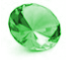  Clearly written. Not much discussion about what constitutes a statistical law.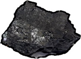 ReferencesSalmon, W.C., (1999). "Scientific Explanation," pp. 7-41 of Ch. 1 in Introduction to the Philosophy of Science. Salmon, M.H. (Ed.), Englewood Cliffs, NJ: Prentice Hall.Woodward, J. and Lauren R., (2021). "Scientific Explanation", The Stanford Encyclopedia of Philosophy, Edward N. Zalta (ed.), https://plato.stanford.edu/archives/sum2021/entries/scientific-explanationDN Explanation of Particular FactDN Explanation of General LawP1) An object remains at rest or remains in motion at a constant speed in a straight line, unless acted upon by a force. (Newton’s first law)P2) An apple falls from an apple tree, directly above where Newton is standing.C) The apple hits Newton on the head.P1) Newton second lawP2) Newton’s third lawC) Law of conservation of linear momentumP1) An object remains at rest or remains in motion at a constant speed in a straight line, unless acted upon by a force. (Newton’s first law)P2) An apple falls from an apple tree, directly above where Newton is standing.C) The apple hits Newton on the head.General law explanations can be trivial:P1) General Law #1 AND General Law #2C) General Law #1General LawsAccidental RegularitiesNewton’s three laws (all objects)Everyone in this room is shorter than 7 feetKepler’s laws of planetary motion (all planets in solar system)No coin in my pocket is a quarter DN is insufficient for explanationDN is unnecessary for explanation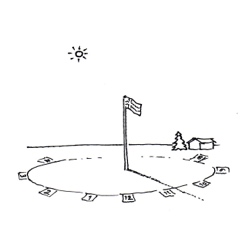 Intuitive explanationP1) Sun’s position + flagpole’s heightP2) General law about lightC) Shadow’s lengthUnintuitive explanationP1) Shadow’s length + flagpole’s heightP2) General law about lightC) Sun’s position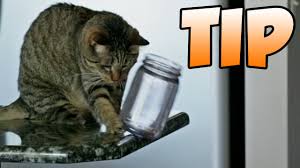 Intuitive explanationP1) The cat tipped the bottle C) The bottle is on the groundScriven: This explanation is correct, but it does not appeal to any general law!Hempel: The general laws are implicit premises!IS is insufficient for explanationIS is unnecessary for explanationP1) 95% of covid patients who drink coconut water recover quicklyP2) Bob is infected with covid and drank coconut waterC) Bob recovered quickly from covidThe problem is that 95% of patients recover quickly even without coconut water.Intuitive explanationP1) 25% of untreated syphilis become paresisP2) Bob has untreated syphilisC) Bob has paresisThe problem is that explanandum given explanans is not highly probably.P(R|C.T) > P(R|C)Treatment is positively relevantP(R|C.T) < P(R|C)Treatment is negatively relevantP(R|C.T) = P(R|C)Treatment is irrelevant